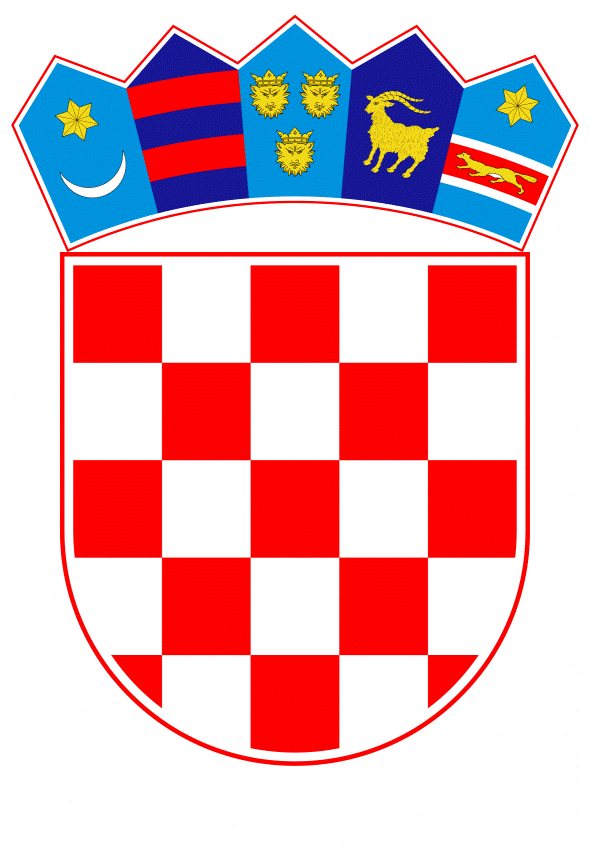 VLADA REPUBLIKE HRVATSKEZagreb, 8. travnja 2024.______________________________________________________________________________________________________________________________________________________________________________________________________________________________Banski dvori | Trg Sv. Marka 2  | 10000 Zagreb | tel. 01 4569 222 | vlada.gov.hrPRIJEDLOGNa temelju članka 39. stavka 2. Zakona o poljoprivredi („Narodne novine“, br. 118/18., 42/20., 127/20. - Odluka Ustavnog suda Republike Hrvatske, 52/21. i 152/22.), Vlada Republike Hrvatske je na sjednici održanoj _____________ 2024. donijelaO D L U K Uo donošenju Programa kompenzacijske mjere potpore depopuliranimpodručjima za 2024. godinuI.Donosi se Program kompenzacijske mjere potpore depopuliranim područjima za 2024. godinu (u daljnjem tekstu: Program), u tekstu koji je Vladi Republike Hrvatske dostavilo Ministarstvo poljoprivrede aktom, KLASA: 404-01/24-01/49, URBROJ: 525-07/290-24-4, od 5. travnja 2024. II.Ukupna financijska sredstva potrebna za provedbu Programa u iznosu od 4.000.000,00 eura osigurana su u Državnom proračunu Republike Hrvatske za 2024. godinu unutar proračunske glave 06005 Ministarstva poljoprivrede, na proračunskoj aktivnosti A865054 Kompenzacijske mjere i potpore depopuliranim područjima.III.Zadužuje se Ministarstvo poljoprivrede da o donošenju ove Odluke izvijesti Agenciju za plaćanja u poljoprivredi, ribarstvu i ruralnom razvoju.IV.Zadužuje se Ministarstvo poljoprivrede da na svojim mrežnim stranicama objavi Program.V.Ova Odluka stupa na snagu danom donošenja.KLASA: URBROJ: Zagreb,       PREDSJEDNIKmr. sc. Andrej PlenkovićOBRAZLOŽENJEU skladu s člankom 39. stavkom 2. Zakona o poljoprivredi (Narodne novine, broj 118/18., 42/20., 127/20. - Odluka Ustavnog suda Republike Hrvatske, 52/21. i 152/22.), Vlada Republike Hrvatske odlukom donosi Programe državnih potpora koje priprema Ministarstvo poljoprivrede temeljem EU propisa kojima se uređuju pravila za državne potpore.Potpora iz Programa kompenzacijske mjere potpore depopuliranim područjima za 2024. godinu (dalje u tekstu: Program) dodjeljuje se u skladu s Uredbom Komisije (EZ) br. 1408/2013 od 18. prosinca 2013. o primjeni članaka 107. i 108. Ugovora o funkcioniranju Europske unije na potpore de minimis u poljoprivrednom sektoru (SL L 352, 24. prosinca 2013.) kako je izmijenjena Uredbom Komisije (EU) 2019/316 od 21. veljače 2019. o izmjeni Uredbe (EU) br.1408/2013 o primjeni članaka 107. i 108. Ugovora o funkcioniranju Europske unije na potpore de minimis u poljoprivrednom sektoru (SL L 511, 22.2.2019.) (u daljnjem tekstu: Uredba Komisije (EZ) br. 1408/2013).Ukupna financijska sredstva potrebna za provedbu Programa iznose 4.000.000 eura. Iznos od 4.000.000 eura osiguran je u Državnom proračunu Republike Hrvatske za 2024. godinu, u razdjelu Ministarstva poljoprivrede, na proračunskoj aktivnosti A865054 Kompenzacijske mjere i potpore depopuliranim područjima s iznosom od 4.000.000 eura.Provedba ovog Programa propisat će se Pravilnikom o provedbi programa, a provodit će ga Agencija za plaćanja u poljoprivredi ribarstvu i ruralnom razvoju. Pravilnikom će se propisati detaljni uvjeti prihvatljivosti te potrebni dokazi o ispunjavanju uvjeta prihvatljivosti, razdoblje i način podnošenja zahtjeva za potporu, administrativna kontrola, isplata i povrat sredstava. Predlagatelj:Ministarstvo poljoprivredePredmet:Prijedlog odluke o donošenju Programa kompenzacijske mjere potpore depopuliranim područjima za 2024. godinu